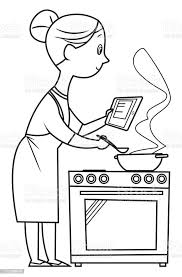 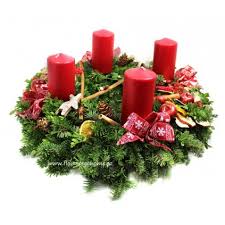 Program aktivit na 47. týden        Pondělí  20.11.2023		         svátek má Nikola, Nikol 		             Dopolední aktivitySkupinové cvičení, čtení na patřeOdpolední aktivityKomunitní aktivity MAS Brána do Českého rájeÚterý     21.11.2023		           	   svátek má Albert                    Dopolední aktivity			Kadeřnice, motomed		Odpolední aktivityRukodělné práce – adventní výzdobaStředa    22.11.2023		      	    		     svátek má Cecílie			Dopolední aktivityČtení na patře, skupinové cvičeníOdpolední aktivityRukodělné práce – adventní výzdoba   	Čtvrtek   23.11.2023    		 	         svátek má KlementDopolední aktivityKatolická bohoslužbaPedikúraOdpolední aktivityPedikúra, individuální RHBPátek      24.11.2023        	        			        svátek má Emílie	Dopolední aktivity		Vaření	Odpolední aktivity		Individuální aktivity, RHB